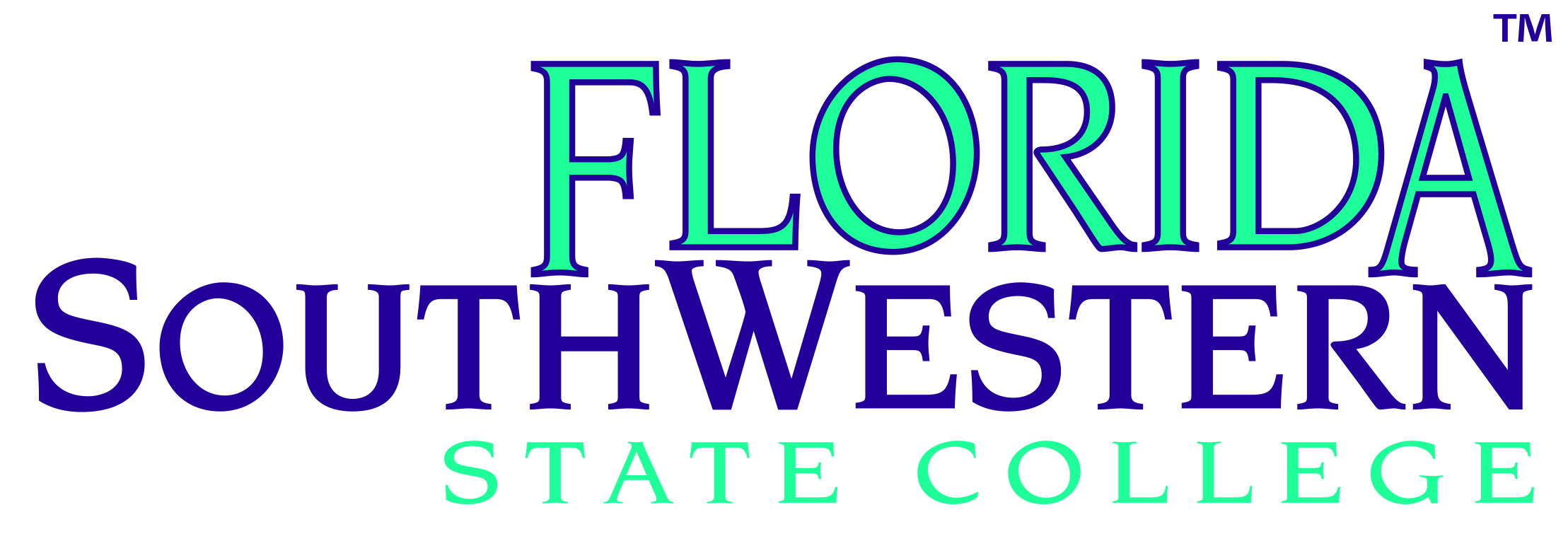 SAFETY COMMITTEE - MEMBER ATTENDANCE:   = present     A = absentClemence, BobHealth/Sci. – LabMiller, ValerieCommittee Chair –General CounselMcCown, DillardFacilities - CollierSherman, J.R.Facilities – LeeCrawford, KathleenCollier CampusKruger, BernieFacilities – CharlotteMitchell, ReggiePublic Safety - LeeAAlbert Dorelien Residential LifeRoy Hepner, Pure & Applied Sci.AUlrich, MelanieFaculty - BiologyAGallagher, PatrickPublic Safety - CharlotteAMillis, AdamHR/BenefitsNault, AlbertSchool of Business/TechnologyLewis, JustineRecorderGibbs, Jeff – Hendry Glades CenterAMayhew, JimHealth Professions – Rad.Pracher, PeteFacilities - LeeA.  MEETING CALLED TO ORDER: at 3:37 pm                 Bldg. I-225 - Lee Campus.                                                                                                                                                                                                                                                                                                                                                                              (time)                                    (location)  Meeting minutes of the September 24, 2015 meeting were approved without changes.B. OLD BUSINESS:The word of the Buc Guardian App. Is getting out but slowly. Fliers have been emailed and new signs have been displayed. Valerie Miller stated that she is going to put a list of recommendations together to submit to Dr. Doeble before March 2016.Changes to the College website are still being reviewed as to where to relocate the Public Safety tab.The issue of Fire drills on campus is still in discussion as to how to proceed with training, (i.e. Staff, faculty) and who is responsible for students in the event of a fire and where should they meet, etc.Faculty representative are strongly requesting active shooter training. Valerie Miller will request the training from Public Safety.C. Review of Committee Goals/PlanningThe Committee will need to provide a list of recommended items they believe are a priority for the College by March 2016 if there is a fiscal impact.D.  NEW BUSINESS:   Valerie Miller mentioned that the Consortium is able to give free OSHA type training to our staff and faculty in those areas. An area of concern in building A – Stairwell: Safety in the hallway that is attached to the stairwell. The area will be photographed and brought to the attention of proper department.Lee Campus stop signs and crosswalks close to Lighthouse Commons. The concern was the amount of violators at the four way stop sign by Light House Commons.  A question arose about which signs were registered and which were not.  Valerie Miller to reach out to Public Safety to make them aware of that there have been many student complaints about the four way stop and the nearby crosswalk leading to LHC.  A tentative schedule for 2016 was discussed and it was mentioned that perhaps we have ‘brown bag” meetings. Members will e-mail their schedules to Valerie Miller.H. ADJOURNMENT:  The meeting ended at 4:40 PM.     NEXT MEETING DATE:  TBD  